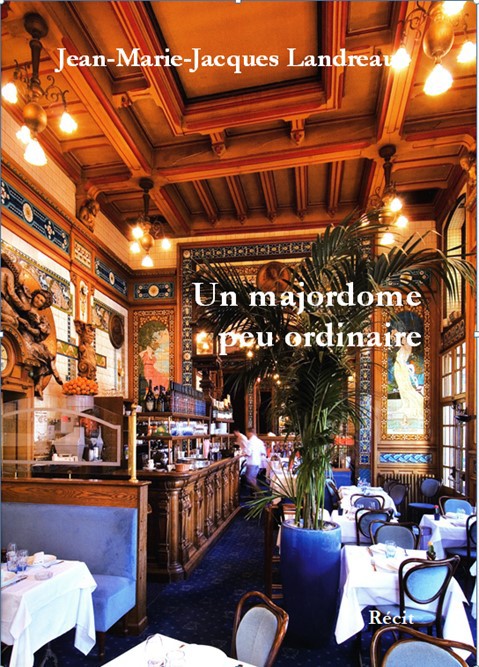 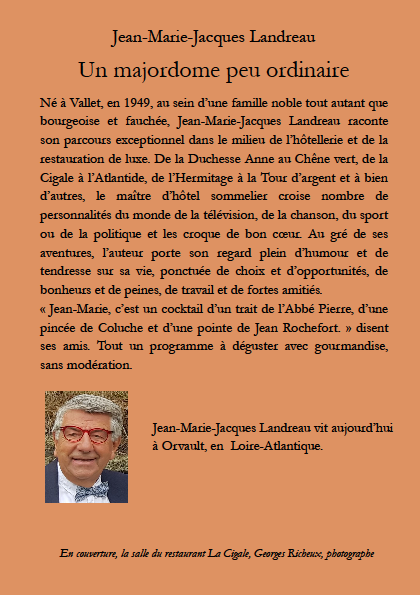 BON DE RÉSERVATIONNom, prénom  ……………..Adresse…………………….Tél. : …………………………… Mail :………………………………………………souhaite réserver	exemplaire(s) de l’ouvrage de Jean-Marie-Jacques Landreau :Un majordome peu ordinairePrix unitaire : 20 €(l’ouvrage est publié en édition privée, raison pour laquelle ni le prix, ni le n° ISBN ne figurent au dos ) Merci d’adresser votre règlement (par chèque ou virement - RIB joint) et le bon de réservation à l’adresse suivante :Jean-Marie-Jacques Landreau Les Chenêts8, Chemin Saint-Michel44700 ORVAULT06 71 40 72 56 - jean-marie-landreau@orange.fr